Lampiran 6. Perhitungan Hasil Karakterisasi Simplisia  Kulit Jagung Perhitungan penetapan kadar air simplisia limbah kulit jagung 	Kadar air = Volume air (ml) x 100%	  Berat sampel (gr)Kadar air % = 14,7809  – 14,5868  x 100 %  			 2 gr	= 8,89 %Penetapan kadar  sari yang larut dalam airMassa zat terlarut  =  (berat akhir )- berat awal	= 70,7222gr - 70,4266 gr	= 0,295 gr x 100%	5 gram	= 5,912%Penetapan kadar sari yang larut dalam etanolMassa zat terlarut  = (Berat akhir)- Berat awal 		= 36,0274 gr – 35,8208 gr		= 0,2039 gr x 100%				 5 gr		 =  4,078%Penetapan Kadar Abu TotalMassa abu total = B-A		=  13,6184 gr – 12,6088 gr =  1,0096 gr  x 100%  =  9,25%			2 grPenetapan Kadar Abu Yang Tidak  Larut  AirBerat sampel = 5 grBerat kertas saring = 0,4422gr + 0,4423gr + 0,4422gr  /3 =  0,4422grBerat kertas saring + residu = 1,2364gr+1,2364gr+1,2365gr /3 = 1,2364grResidu  = (Berat kertas saring + residu)-(Berat  kertas saring)	= 1,2364 - 0,4422 / 5 gr  x 100%	= 0,7942 %Lampiran 7.  Hasil skrining  fitokimia ekstrak etanol  kulit  jagung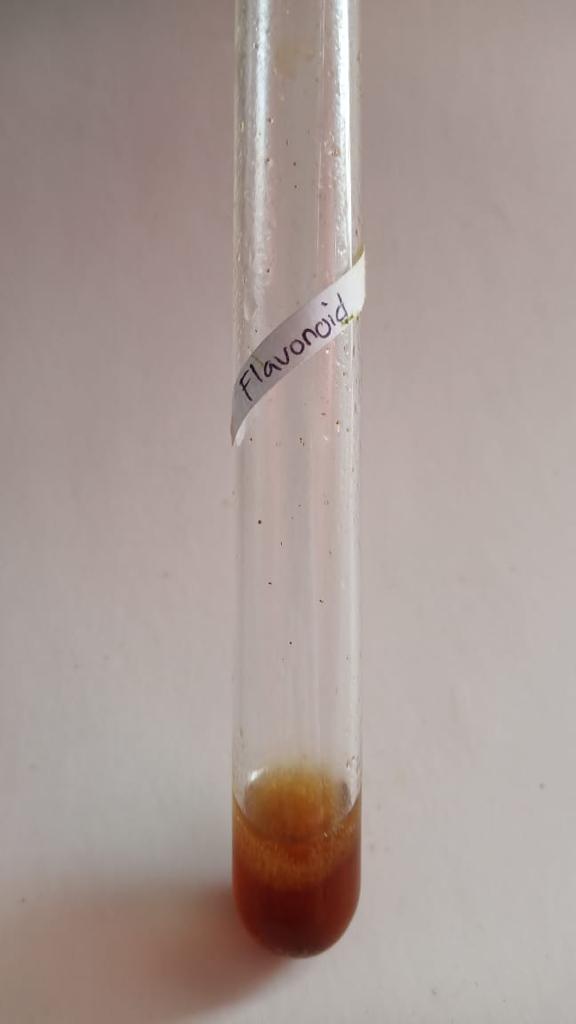 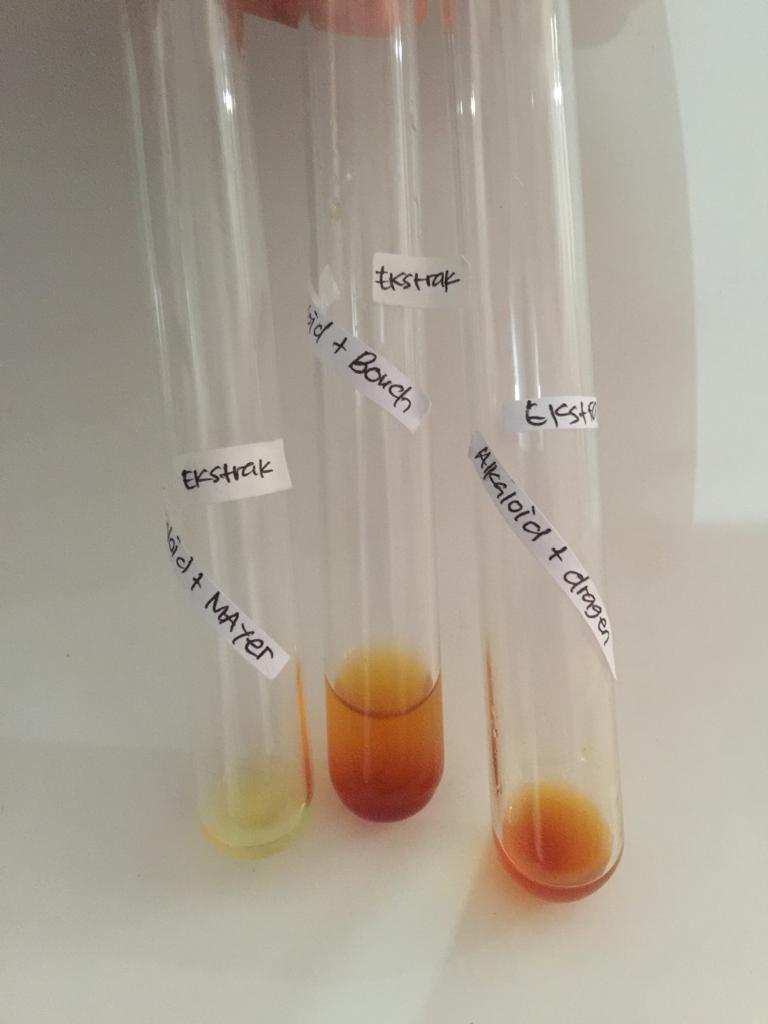 Uji alkaloid				uji flavonoid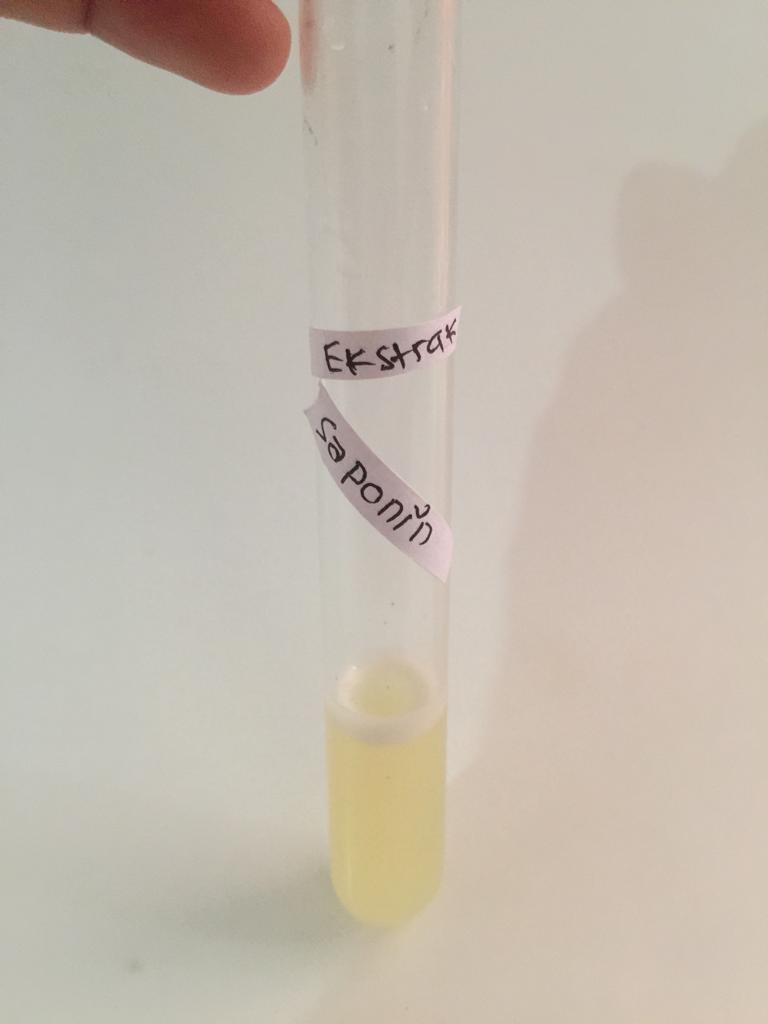 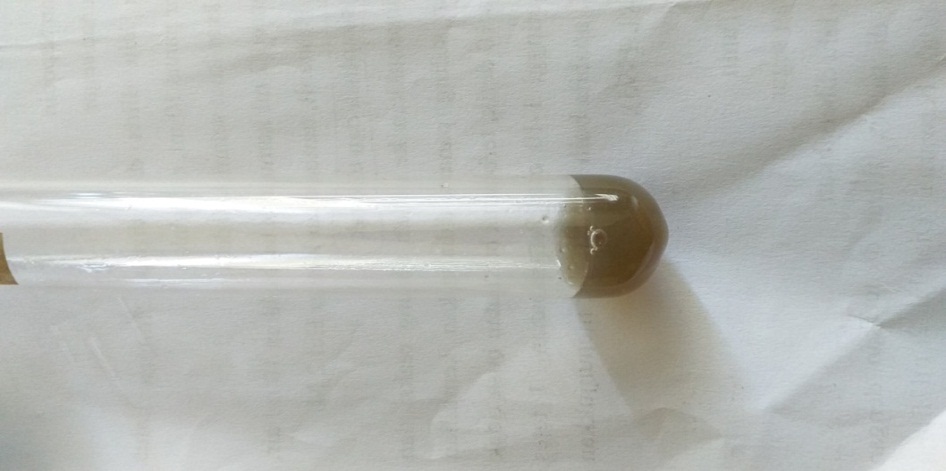 		Uji saponin				uji taninLampiran 8. Gambar Hasil Identifikasi Bakteri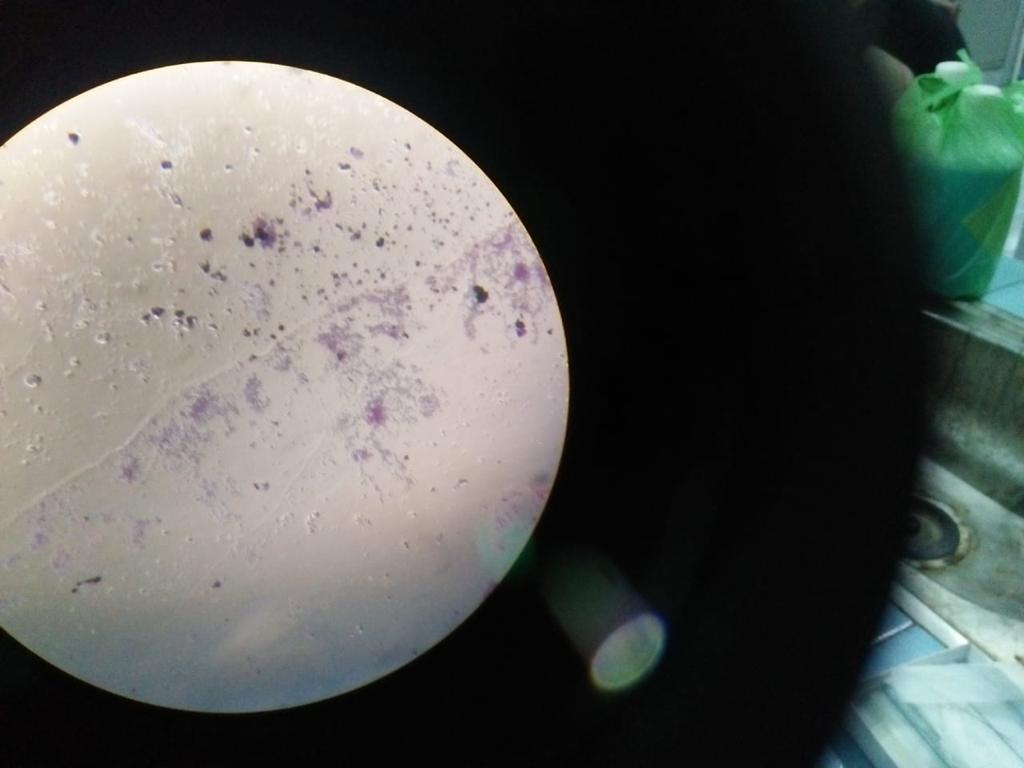 	Gambar Bakteri Gram Positif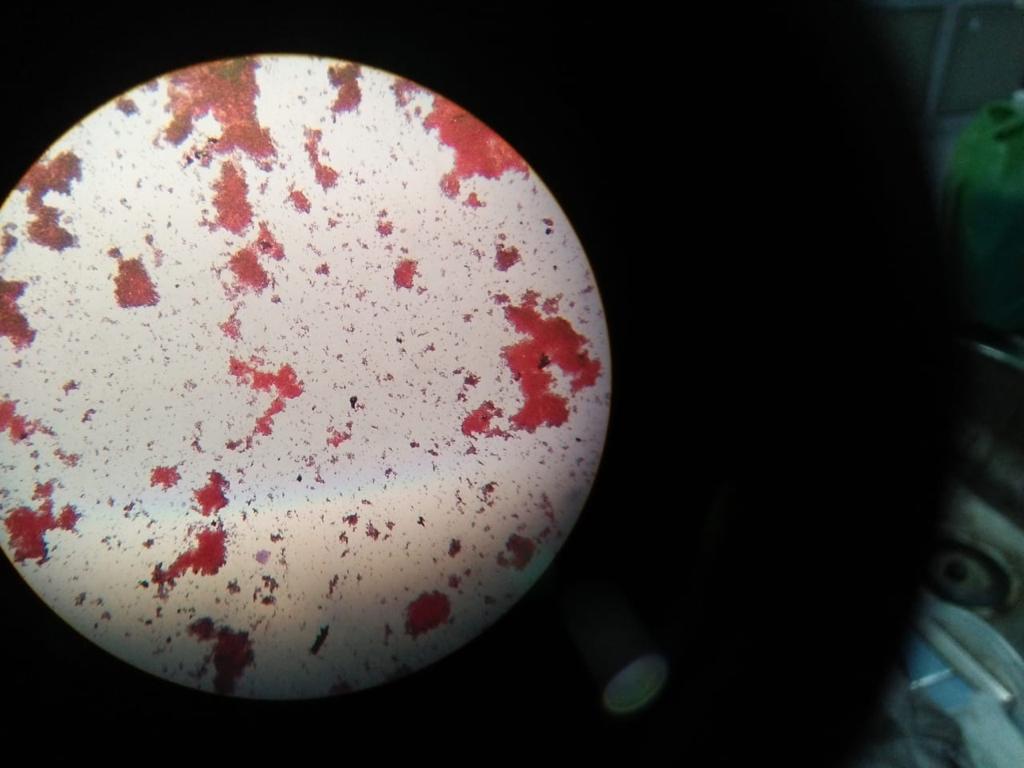 	Gambar Bakteri Gram NegatifLampiran 9. Hasil Uji  Aktivitas Antibakteri Ekstrak Etanol Kulit Jagung Terhadap Escherichia coli dan Staphylococcus aureus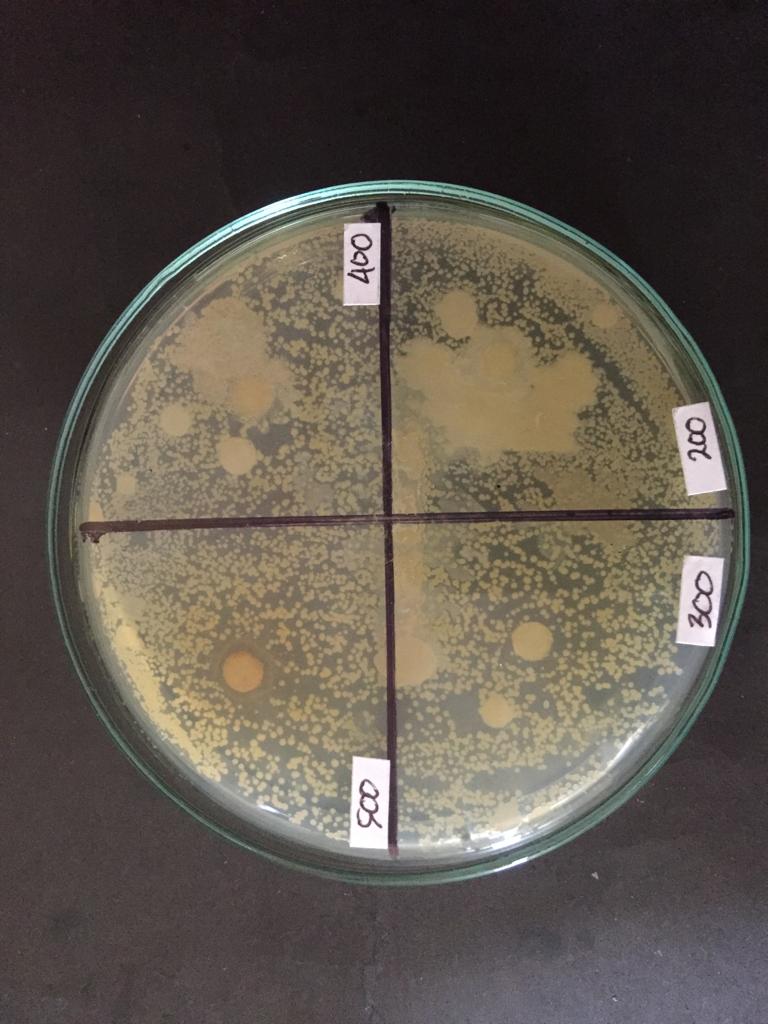 Diameter hambat Ekstrak  Etanol   Kulit Jagung Terhadap  Escherichia coli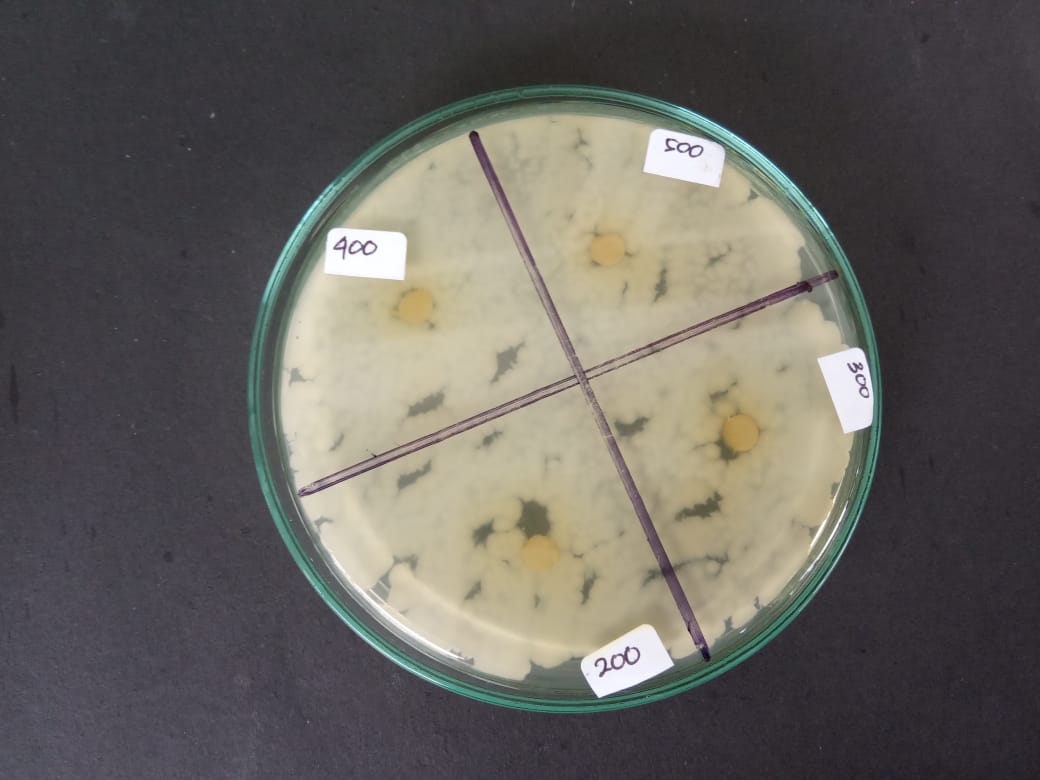 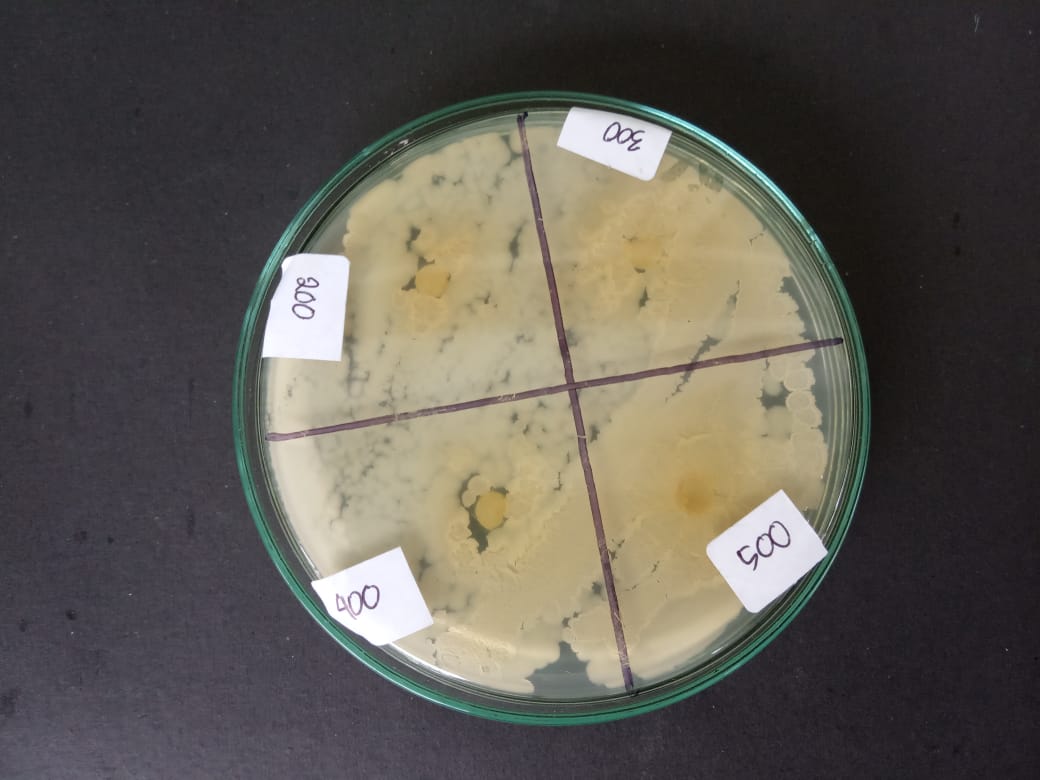 Diameter hambat Ekstrak  Etanol  Kulit  Jagung Terhadap  Staphylococcus aureusBerat sampelBerat cawan kosongBerat cawan (+) sampelBerat cawan (+) sempel setelah pengeringan2 gr12,5976 gr14,5976 gr14,5868 gr2gr12,5976 gr14,5976 gr14,5869 gr2gr12,5974 gr14,5974 gr14,5868 grJlm Rata2x: 3 = 12,5975 gr: 3 = 14,7809 gr: 3 = 14,5868 grBerat sampelBerat awal cawan dan sampelBerat akhir cawan dan sampel5 gr70,4267 gr70,7222  gr5 gr70,4266 gr70,7222  gr5 gr70,4266 gr70,7223  grJlh rata2x: 3 = 70,4266gr: 3 = 70,7222grBerat sampelBerat awal cawan dan sampelBerat akhir cawan dan sampel5 gr35,8208 gr36,0275 gr5 gr35,8207 gr36,0274 gr5 gr35,8208 gr36,0274 grJlh rata2x: 3 = 35,8208 gr: 3 = 36,0274 grBerat sampelBerat cawan (+) sampel Berat cawan(+) sampe setelah di tanur2 gr14,8365 gr13,6184 gr2gr14,8365 gr13,6188 gr2gr14,8368 gr13,6184 grJlh rata2x: 3 = 14,8365 gr: 3 = 13,6184 gr	